Declaração de manutenção de SMSCI e Termo de Responsabilidade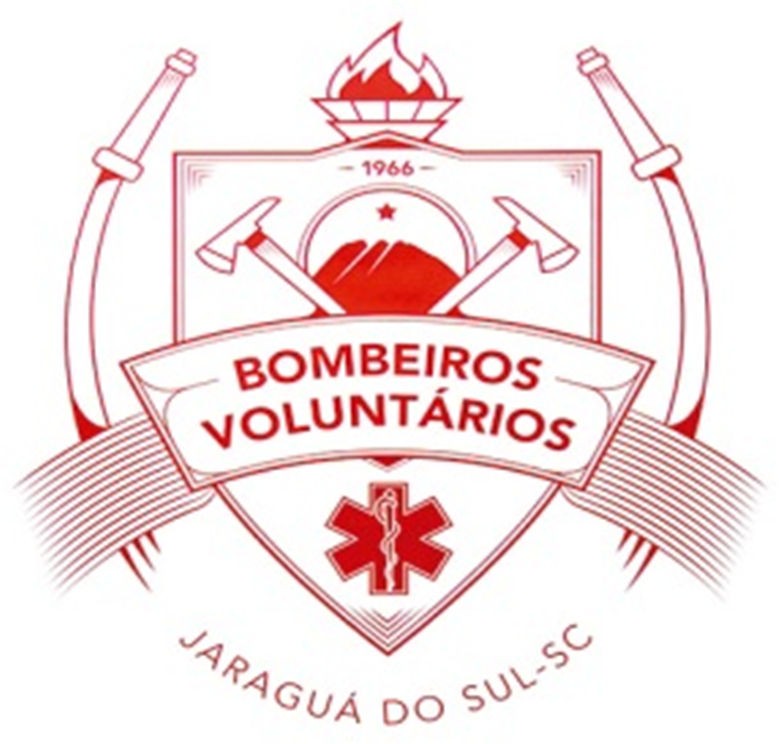 BOMBEIROS VOLUNTÁRIOS DE JARAGUÁ DO SULCENTRO DE ATIVIDADES TÉCNICASBOMBEIROS VOLUNTÁRIOS DE JARAGUÁ DO SULCENTRO DE ATIVIDADES TÉCNICASBOMBEIROS VOLUNTÁRIOS DE JARAGUÁ DO SULCENTRO DE ATIVIDADES TÉCNICASBOMBEIROS VOLUNTÁRIOS DE JARAGUÁ DO SULCENTRO DE ATIVIDADES TÉCNICASBOMBEIROS VOLUNTÁRIOS DE JARAGUÁ DO SULCENTRO DE ATIVIDADES TÉCNICASBOMBEIROS VOLUNTÁRIOS DE JARAGUÁ DO SULCENTRO DE ATIVIDADES TÉCNICASBOMBEIROS VOLUNTÁRIOS DE JARAGUÁ DO SULCENTRO DE ATIVIDADES TÉCNICASBOMBEIROS VOLUNTÁRIOS DE JARAGUÁ DO SULCENTRO DE ATIVIDADES TÉCNICASBOMBEIROS VOLUNTÁRIOS DE JARAGUÁ DO SULCENTRO DE ATIVIDADES TÉCNICASBOMBEIROS VOLUNTÁRIOS DE JARAGUÁ DO SULCENTRO DE ATIVIDADES TÉCNICASBOMBEIROS VOLUNTÁRIOS DE JARAGUÁ DO SULCENTRO DE ATIVIDADES TÉCNICASBOMBEIROS VOLUNTÁRIOS DE JARAGUÁ DO SULCENTRO DE ATIVIDADES TÉCNICASBOMBEIROS VOLUNTÁRIOS DE JARAGUÁ DO SULCENTRO DE ATIVIDADES TÉCNICASBOMBEIROS VOLUNTÁRIOS DE JARAGUÁ DO SULCENTRO DE ATIVIDADES TÉCNICASBOMBEIROS VOLUNTÁRIOS DE JARAGUÁ DO SULCENTRO DE ATIVIDADES TÉCNICASBOMBEIROS VOLUNTÁRIOS DE JARAGUÁ DO SULCENTRO DE ATIVIDADES TÉCNICASBOMBEIROS VOLUNTÁRIOS DE JARAGUÁ DO SULCENTRO DE ATIVIDADES TÉCNICASBOMBEIROS VOLUNTÁRIOS DE JARAGUÁ DO SULCENTRO DE ATIVIDADES TÉCNICASBOMBEIROS VOLUNTÁRIOS DE JARAGUÁ DO SULCENTRO DE ATIVIDADES TÉCNICASBOMBEIROS VOLUNTÁRIOS DE JARAGUÁ DO SULCENTRO DE ATIVIDADES TÉCNICASBOMBEIROS VOLUNTÁRIOS DE JARAGUÁ DO SULCENTRO DE ATIVIDADES TÉCNICASBOMBEIROS VOLUNTÁRIOS DE JARAGUÁ DO SULCENTRO DE ATIVIDADES TÉCNICASBOMBEIROS VOLUNTÁRIOS DE JARAGUÁ DO SULCENTRO DE ATIVIDADES TÉCNICASBOMBEIROS VOLUNTÁRIOS DE JARAGUÁ DO SULCENTRO DE ATIVIDADES TÉCNICASDeclaração de manutenção de sistemas e medidas de SCI e Termo de ResponsabilidadeDeclaração de manutenção de sistemas e medidas de SCI e Termo de ResponsabilidadeDeclaração de manutenção de sistemas e medidas de SCI e Termo de ResponsabilidadeDeclaração de manutenção de sistemas e medidas de SCI e Termo de ResponsabilidadeDeclaração de manutenção de sistemas e medidas de SCI e Termo de ResponsabilidadeDeclaração de manutenção de sistemas e medidas de SCI e Termo de ResponsabilidadeDeclaração de manutenção de sistemas e medidas de SCI e Termo de ResponsabilidadeDeclaração de manutenção de sistemas e medidas de SCI e Termo de ResponsabilidadeDeclaração de manutenção de sistemas e medidas de SCI e Termo de Responsabilidade1. RESPONSÁVEL LEGAL PELO IMÓVEL:1. RESPONSÁVEL LEGAL PELO IMÓVEL:1. RESPONSÁVEL LEGAL PELO IMÓVEL:1. RESPONSÁVEL LEGAL PELO IMÓVEL:2. DESCRIÇÃO DO IMÓVEL2. DESCRIÇÃO DO IMÓVEL2. DESCRIÇÃO DO IMÓVEL2. DESCRIÇÃO DO IMÓVELNome:Nome:Nome:Nome:Matrícula imobiliária ou Registro imobiliário:Matrícula imobiliária ou Registro imobiliário:Matrícula imobiliária ou Registro imobiliário:Matrícula imobiliária ou Registro imobiliário:Classificação de Ocupação (IN 1-Parte 2):Complexidade:Complexidade:Complexidade:Área total (m²):Área solicitada (m²):Área solicitada (m²):Área solicitada (m²):CPF:CPF:CPF:CPF:Local vistoriado:Nº Pvtos:Nº Blocos:Nº Blocos:RG:RG:RG:RG:Endereço:Endereço:nºnºE-mail:E-mail:E-mail:E-mail:Complemento:Bairro:Bairro:Bairro:Telefone:Telefone:Telefone:Telefone:Cidade:Estado:Estado:Estado:Endereço:Endereço:Endereço:nº:CEP:Complemento:Complemento:Complemento:Complemento:CNPJ:CNPJ:CNPJ:CNPJ:Bairro:Bairro:Bairro:Bairro:Nome da edificação:Nome da edificação:Nome da edificação:Nome da edificação:Cidade:Cidade:CEP:CEP:Nome da empresa (solicitada):Nome da empresa (solicitada):Nome da empresa (solicitada):Nome da empresa (solicitada):3. TERMO DE RESPONSABILIDADE3. TERMO DE RESPONSABILIDADE3. TERMO DE RESPONSABILIDADE3. TERMO DE RESPONSABILIDADE3. TERMO DE RESPONSABILIDADE3. TERMO DE RESPONSABILIDADE3. TERMO DE RESPONSABILIDADE3. TERMO DE RESPONSABILIDADE3. TERMO DE RESPONSABILIDADEDeclaro para fins da emissão de atestado de funcionamento/regularização que:I - no bloco/área acima descrito foram mantidas as características dos sistemas e medidas de SCI, da carga de incêndio, ocupação e que as eventuais alterações de leiaute não comprometem a funcionalidade dos sistemas e medidas de SCI em relação ao aprovado originalmente para o imóvel em que está instalado ou se instalando, conforme definido na Instrução Normativa Nº 1 do CBMSC;II - caso haja previsão de brigada de incêndio e plano de emergência, estes sejam atualizados para a nova ocupação, bem como o cumprimento das demais especificações estabelecidas pela IN 1 - Parte 1, IN 28 e IN 31; III - no imóvel não será desenvolvida qualquer atividade de risco V, aquela com possibilidade de danos a pessoas, patrimônio ou ao meio ambiente, conforme definido pelo Decreto Estadual nº 1.908/2022;IV - possuo ciência de minha responsabilidade por adotar e manter os dispositivos e sistemas de segurança contra incêndio e pânico adequados à efetiva utilização do imóvel.Tudo conforme definido na Lei Estadual nº 16.157/2013, sob pena de aplicação das sanções previstas em Lei,além da responsabilidade cívil e criminal, estando passível de fiscalização pela Prefeitura Municipal de Jaraguá do Sul a qualquer momento.Declaro para fins da emissão de atestado de funcionamento/regularização que:I - no bloco/área acima descrito foram mantidas as características dos sistemas e medidas de SCI, da carga de incêndio, ocupação e que as eventuais alterações de leiaute não comprometem a funcionalidade dos sistemas e medidas de SCI em relação ao aprovado originalmente para o imóvel em que está instalado ou se instalando, conforme definido na Instrução Normativa Nº 1 do CBMSC;II - caso haja previsão de brigada de incêndio e plano de emergência, estes sejam atualizados para a nova ocupação, bem como o cumprimento das demais especificações estabelecidas pela IN 1 - Parte 1, IN 28 e IN 31; III - no imóvel não será desenvolvida qualquer atividade de risco V, aquela com possibilidade de danos a pessoas, patrimônio ou ao meio ambiente, conforme definido pelo Decreto Estadual nº 1.908/2022;IV - possuo ciência de minha responsabilidade por adotar e manter os dispositivos e sistemas de segurança contra incêndio e pânico adequados à efetiva utilização do imóvel.Tudo conforme definido na Lei Estadual nº 16.157/2013, sob pena de aplicação das sanções previstas em Lei,além da responsabilidade cívil e criminal, estando passível de fiscalização pela Prefeitura Municipal de Jaraguá do Sul a qualquer momento.Declaro para fins da emissão de atestado de funcionamento/regularização que:I - no bloco/área acima descrito foram mantidas as características dos sistemas e medidas de SCI, da carga de incêndio, ocupação e que as eventuais alterações de leiaute não comprometem a funcionalidade dos sistemas e medidas de SCI em relação ao aprovado originalmente para o imóvel em que está instalado ou se instalando, conforme definido na Instrução Normativa Nº 1 do CBMSC;II - caso haja previsão de brigada de incêndio e plano de emergência, estes sejam atualizados para a nova ocupação, bem como o cumprimento das demais especificações estabelecidas pela IN 1 - Parte 1, IN 28 e IN 31; III - no imóvel não será desenvolvida qualquer atividade de risco V, aquela com possibilidade de danos a pessoas, patrimônio ou ao meio ambiente, conforme definido pelo Decreto Estadual nº 1.908/2022;IV - possuo ciência de minha responsabilidade por adotar e manter os dispositivos e sistemas de segurança contra incêndio e pânico adequados à efetiva utilização do imóvel.Tudo conforme definido na Lei Estadual nº 16.157/2013, sob pena de aplicação das sanções previstas em Lei,além da responsabilidade cívil e criminal, estando passível de fiscalização pela Prefeitura Municipal de Jaraguá do Sul a qualquer momento.Declaro para fins da emissão de atestado de funcionamento/regularização que:I - no bloco/área acima descrito foram mantidas as características dos sistemas e medidas de SCI, da carga de incêndio, ocupação e que as eventuais alterações de leiaute não comprometem a funcionalidade dos sistemas e medidas de SCI em relação ao aprovado originalmente para o imóvel em que está instalado ou se instalando, conforme definido na Instrução Normativa Nº 1 do CBMSC;II - caso haja previsão de brigada de incêndio e plano de emergência, estes sejam atualizados para a nova ocupação, bem como o cumprimento das demais especificações estabelecidas pela IN 1 - Parte 1, IN 28 e IN 31; III - no imóvel não será desenvolvida qualquer atividade de risco V, aquela com possibilidade de danos a pessoas, patrimônio ou ao meio ambiente, conforme definido pelo Decreto Estadual nº 1.908/2022;IV - possuo ciência de minha responsabilidade por adotar e manter os dispositivos e sistemas de segurança contra incêndio e pânico adequados à efetiva utilização do imóvel.Tudo conforme definido na Lei Estadual nº 16.157/2013, sob pena de aplicação das sanções previstas em Lei,além da responsabilidade cívil e criminal, estando passível de fiscalização pela Prefeitura Municipal de Jaraguá do Sul a qualquer momento.Declaro para fins da emissão de atestado de funcionamento/regularização que:I - no bloco/área acima descrito foram mantidas as características dos sistemas e medidas de SCI, da carga de incêndio, ocupação e que as eventuais alterações de leiaute não comprometem a funcionalidade dos sistemas e medidas de SCI em relação ao aprovado originalmente para o imóvel em que está instalado ou se instalando, conforme definido na Instrução Normativa Nº 1 do CBMSC;II - caso haja previsão de brigada de incêndio e plano de emergência, estes sejam atualizados para a nova ocupação, bem como o cumprimento das demais especificações estabelecidas pela IN 1 - Parte 1, IN 28 e IN 31; III - no imóvel não será desenvolvida qualquer atividade de risco V, aquela com possibilidade de danos a pessoas, patrimônio ou ao meio ambiente, conforme definido pelo Decreto Estadual nº 1.908/2022;IV - possuo ciência de minha responsabilidade por adotar e manter os dispositivos e sistemas de segurança contra incêndio e pânico adequados à efetiva utilização do imóvel.Tudo conforme definido na Lei Estadual nº 16.157/2013, sob pena de aplicação das sanções previstas em Lei,além da responsabilidade cívil e criminal, estando passível de fiscalização pela Prefeitura Municipal de Jaraguá do Sul a qualquer momento.Declaro para fins da emissão de atestado de funcionamento/regularização que:I - no bloco/área acima descrito foram mantidas as características dos sistemas e medidas de SCI, da carga de incêndio, ocupação e que as eventuais alterações de leiaute não comprometem a funcionalidade dos sistemas e medidas de SCI em relação ao aprovado originalmente para o imóvel em que está instalado ou se instalando, conforme definido na Instrução Normativa Nº 1 do CBMSC;II - caso haja previsão de brigada de incêndio e plano de emergência, estes sejam atualizados para a nova ocupação, bem como o cumprimento das demais especificações estabelecidas pela IN 1 - Parte 1, IN 28 e IN 31; III - no imóvel não será desenvolvida qualquer atividade de risco V, aquela com possibilidade de danos a pessoas, patrimônio ou ao meio ambiente, conforme definido pelo Decreto Estadual nº 1.908/2022;IV - possuo ciência de minha responsabilidade por adotar e manter os dispositivos e sistemas de segurança contra incêndio e pânico adequados à efetiva utilização do imóvel.Tudo conforme definido na Lei Estadual nº 16.157/2013, sob pena de aplicação das sanções previstas em Lei,além da responsabilidade cívil e criminal, estando passível de fiscalização pela Prefeitura Municipal de Jaraguá do Sul a qualquer momento.Declaro para fins da emissão de atestado de funcionamento/regularização que:I - no bloco/área acima descrito foram mantidas as características dos sistemas e medidas de SCI, da carga de incêndio, ocupação e que as eventuais alterações de leiaute não comprometem a funcionalidade dos sistemas e medidas de SCI em relação ao aprovado originalmente para o imóvel em que está instalado ou se instalando, conforme definido na Instrução Normativa Nº 1 do CBMSC;II - caso haja previsão de brigada de incêndio e plano de emergência, estes sejam atualizados para a nova ocupação, bem como o cumprimento das demais especificações estabelecidas pela IN 1 - Parte 1, IN 28 e IN 31; III - no imóvel não será desenvolvida qualquer atividade de risco V, aquela com possibilidade de danos a pessoas, patrimônio ou ao meio ambiente, conforme definido pelo Decreto Estadual nº 1.908/2022;IV - possuo ciência de minha responsabilidade por adotar e manter os dispositivos e sistemas de segurança contra incêndio e pânico adequados à efetiva utilização do imóvel.Tudo conforme definido na Lei Estadual nº 16.157/2013, sob pena de aplicação das sanções previstas em Lei,além da responsabilidade cívil e criminal, estando passível de fiscalização pela Prefeitura Municipal de Jaraguá do Sul a qualquer momento.Declaro para fins da emissão de atestado de funcionamento/regularização que:I - no bloco/área acima descrito foram mantidas as características dos sistemas e medidas de SCI, da carga de incêndio, ocupação e que as eventuais alterações de leiaute não comprometem a funcionalidade dos sistemas e medidas de SCI em relação ao aprovado originalmente para o imóvel em que está instalado ou se instalando, conforme definido na Instrução Normativa Nº 1 do CBMSC;II - caso haja previsão de brigada de incêndio e plano de emergência, estes sejam atualizados para a nova ocupação, bem como o cumprimento das demais especificações estabelecidas pela IN 1 - Parte 1, IN 28 e IN 31; III - no imóvel não será desenvolvida qualquer atividade de risco V, aquela com possibilidade de danos a pessoas, patrimônio ou ao meio ambiente, conforme definido pelo Decreto Estadual nº 1.908/2022;IV - possuo ciência de minha responsabilidade por adotar e manter os dispositivos e sistemas de segurança contra incêndio e pânico adequados à efetiva utilização do imóvel.Tudo conforme definido na Lei Estadual nº 16.157/2013, sob pena de aplicação das sanções previstas em Lei,além da responsabilidade cívil e criminal, estando passível de fiscalização pela Prefeitura Municipal de Jaraguá do Sul a qualquer momento.Declaro para fins da emissão de atestado de funcionamento/regularização que:I - no bloco/área acima descrito foram mantidas as características dos sistemas e medidas de SCI, da carga de incêndio, ocupação e que as eventuais alterações de leiaute não comprometem a funcionalidade dos sistemas e medidas de SCI em relação ao aprovado originalmente para o imóvel em que está instalado ou se instalando, conforme definido na Instrução Normativa Nº 1 do CBMSC;II - caso haja previsão de brigada de incêndio e plano de emergência, estes sejam atualizados para a nova ocupação, bem como o cumprimento das demais especificações estabelecidas pela IN 1 - Parte 1, IN 28 e IN 31; III - no imóvel não será desenvolvida qualquer atividade de risco V, aquela com possibilidade de danos a pessoas, patrimônio ou ao meio ambiente, conforme definido pelo Decreto Estadual nº 1.908/2022;IV - possuo ciência de minha responsabilidade por adotar e manter os dispositivos e sistemas de segurança contra incêndio e pânico adequados à efetiva utilização do imóvel.Tudo conforme definido na Lei Estadual nº 16.157/2013, sob pena de aplicação das sanções previstas em Lei,além da responsabilidade cívil e criminal, estando passível de fiscalização pela Prefeitura Municipal de Jaraguá do Sul a qualquer momento.Local e Data: Jaraguá do Sul, ________/________/___________Local e Data: Jaraguá do Sul, ________/________/___________Local e Data: Jaraguá do Sul, ________/________/___________Local e Data: Jaraguá do Sul, ________/________/___________Local e Data: Jaraguá do Sul, ________/________/___________Hora: ________:________ hsHora: ________:________ hsHora: ________:________ hsHora: ________:________ hsNome:Nome:Nome:Nome:Nome:Nome:Nome:Nome:Nome:CPF:CPF:CPF:CPF:CPF:Assinatura Eletrônica:Assinatura Eletrônica:Assinatura Eletrônica:Assinatura Eletrônica: